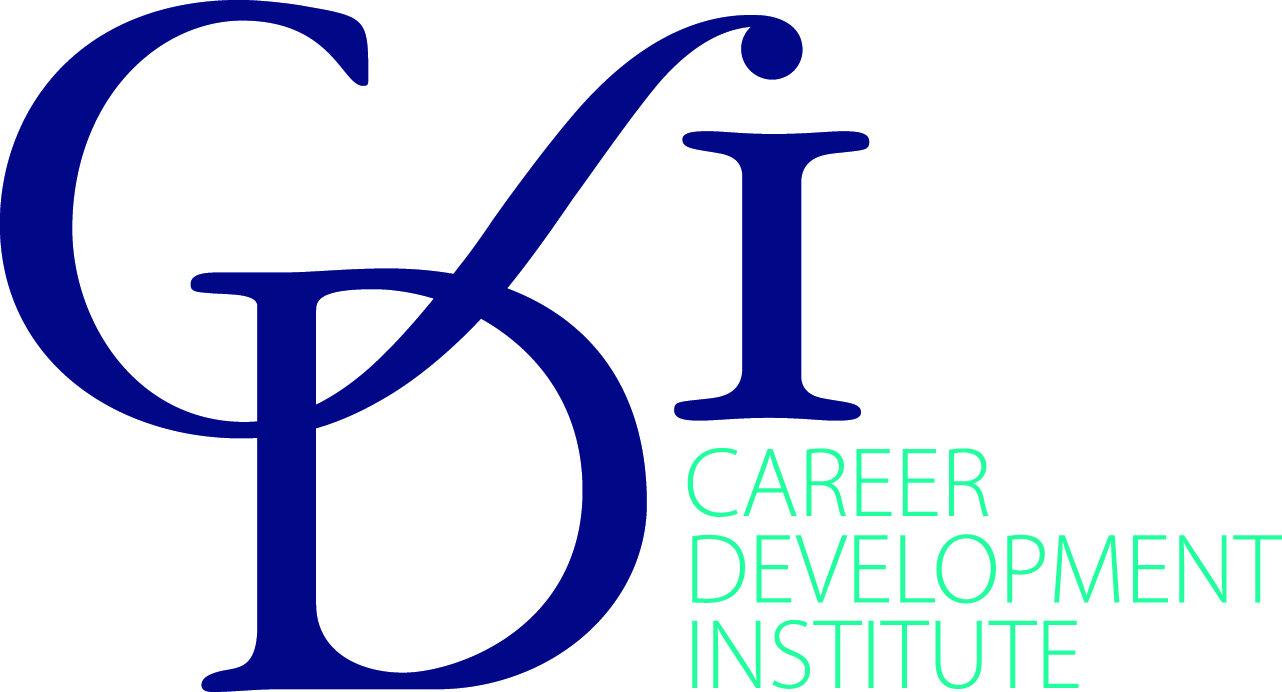 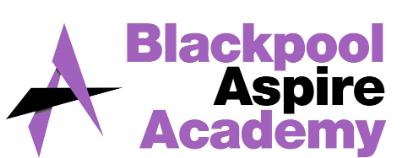 Curriculum area:   Design Technology                                                                                                                Curriculum Leader:   Mr Barnhurst                                                                   Date: Feb 2023The framework presents learning outcome statements for pupils and students across seventeen important areas of careers, employability and enterprise learning. These statements show progression from Key Stage 2 through to post-16 education.Three core elements of Careers, Employability and Enterprise:Year groupHow does your subject contribute to the Careers, Employability and Enterprise curriculum?What are the activities used?Developing yourself through careers, employability and enterprise educationLearning about careers and the world of workDeveloping your career management, employability and enterprise skills7Display for careers in A2Links in lessons to jobs and careers for example joiner and chefCurriculum journey has links to careers outlined which is displayed in A2/A7 & Technology corridor.Bigger picture displays based on transferable employability skills and personal development.Job roles in the food room such as head chef wear gold apronKitchen brigade jobs displayed in food room.Job roles given for time to shine – newspaper journalist.Health & safety in the workplace lessonsCreative based lessons to problem solve and find practical solutions.Opportunities to understand more about careers within my subject.Show that transferable skills from my subject will support any career ambition regardless of subject.Combination of theory and practical based learning to ensure pupils are well rounded and have a balanced curriculum diet.Life choices to enable learners to work effectively within their communities.Encourage pupils to take up Design Technology careers irrespective of gender & challenge gender stereotyping.Promoting learners to work safely in workshop/food environments.Develop initiative and creativity1,2 & 34, 8 ,911, 12, 14, 158Display for careers in A2Links in lessons to jobs and careers for example joiner and chefCurriculum journey has links to careers outlined which is displayed in A2/A7 & Technology corridor.Bigger picture displays based on transferable employability skills and personal development.Job roles in the food room such as head chef wear gold apronKitchen brigade jobs displayed in food room.Job roles given for time to shine – newspaper journalist.Health & safety in the workplace lessonsCreative based lessons to problem solve and find practical solutions.Opportunities to understand more about careers within my subject.Show that transferable skills from my subject will support any career ambition regardless of subject.Combination of theory and practical based learning to ensure pupils are well rounded and have a balanced curriculum diet.Life choices to enable learners to work effectively within their communities.Encourage pupils to take up Design Technology careers irrespective of gender & challenge gender stereotyping.Promoting learners to work safely in workshop/food environments.Develop initiative and creativity1,2 & 34, 8 ,911, 12, 14, 159Display for careers in A2Links in lessons to jobs and careers for example joiner and chefCurriculum journey has links to careers outlined which is displayed in A2/A7 & Technology corridor.Bigger picture displays based on transferable employability skills and personal development.Job roles in the food room such as head chef wear gold apronKitchen brigade jobs displayed in food room.Job roles given for time to shine – newspaper journalist.Job role lesson within the Hospitality and Catering Industry Options booklet careers informationRotary tournament trip for engineering-based activities.Health & safety in the workplace lessonsCreative based lessons to problem solve and find practical solutions.Opportunities to understand more about careers within my subject.Show that transferable skills from my subject will support any career ambition regardless of subject.Combination of theory and practical based learning to ensure pupils are well rounded and have a balanced curriculum diet.Life choices to enable learners to work effectively within their communities.Encourage pupils to take up Design Technology careers irrespective of gender & challenge gender stereotyping.Promoting learners to work safely in workshop/food environments.Develop initiative and creativity1,2 & 34, 8 ,911, 12, 14, 1510Display for careers in A2Links in lessons to jobs and careers for example joiner and chefCurriculum journey has links to careers outlined which is displayed in A2/A7 & Technology corridor.Bigger picture displays based on transferable employability skills and personal development.Job roles in the food room such as head chef wear gold apronKitchen brigade jobs displayed in food room.Job roles given for time to shine – newspaper journalist.Job role lesson within the Hospitality and Catering Health & safety in the workplace lessons Industry including front of house & kitchen brigade & EHOOptions booklet careers informationCostings of practical assessment dishesOpportunities to understand more about careers within my subject.Show that transferable skills from my subject will support any career ambition regardless of subject.Combination of theory and practical based learning to ensure pupils are well rounded and have a balanced curriculum diet.Life choices to enable learners to work effectively within their communities.Encourage pupils to take up Design Technology careers irrespective of gender & challenge gender stereotyping.Promoting learners to work safely in workshop/food environments.Encourage learners to take into account costings of food.1,2 & 34, 5, 8 ,911, 12, 13, 14, 1511Display for careers in A2Links in lessons to jobs and careers for example joiner and chefCurriculum journey has links to careers outlined which is displayed in A2/A7 & Technology corridor.Bigger picture displays based on transferable employability skills and personal development.Job roles in the food room such as head chef wear gold apronKitchen brigade jobs displayed in food room.Job roles given for time to shine – newspaper journalist.Job role lesson within the Hospitality and Catering Industry including front of house & kitchen brigade & EHO.Personal attributes needed for job roles to make you more employable  Health & safety in the workplace lessonsCostings of practical assessment dishesOpportunities to understand more about careers within my subject.Show that transferable skills from my subject will support any career ambition regardless of subject.Combination of theory and practical based learning to ensure pupils are well rounded and have a balanced curriculum diet.Life choices to enable learners to work effectively within their communities.Encourage pupils to take up Design Technology careers irrespective of gender & challenge gender stereotyping.Promoting learners to work safely in workshop/food environments.Promoting learners to work safely in workshop/food environments.Encourage learners to take into account costing of food.1,2 & 34, , 5 8 ,911, 12, 14, 13, 15Developing yourself through careers, employability and enterprise educationLearning about careers and the world of workDeveloping your career management and employability skillsSelf-awarenessSelf-determinationSelf-improvement as a learnerExploring careers and career developmentInvestigating work and working lifeUnderstanding business and industryInvestigating jobs and labour market information (LMI)Valuing equality, diversity and inclusionLearning about safe working practices and environmentsMaking the most of careers information, advice and guidancePreparing for employabilityShowing initiative and enterpriseDeveloping personal financial capabilityIdentifying choices and opportunitiesPlanning and decidingHandling applications and interviewsManaging changes and transitions